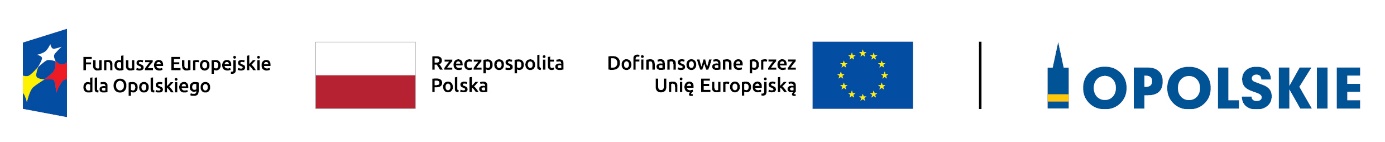 Załącznik do Uchwały Nr 50 KM FEO 2021-2027z dnia 28 czerwca 2023 r.KRYTERIA MERYTORYCZNE SZCZEGÓŁOWE DLA DZIAŁANIA 5.7 KSZTAŁCENIE OGÓLNE W RAMACH FEO 2021-2027  Zakres: Europejski Fundusz Społeczny PlusOPOLE, czerwiec 2023 r.PriorytetPriorytet5 Fundusze Europejskie wspierające opolski rynek pracy i edukację5 Fundusze Europejskie wspierające opolski rynek pracy i edukację5 Fundusze Europejskie wspierające opolski rynek pracy i edukacjęDziałanieDziałanie5.7 Kształcenie ogólne5.7 Kształcenie ogólne5.7 Kształcenie ogólneKryteria merytoryczne szczegółowe (TAK/NIE)Kryteria merytoryczne szczegółowe (TAK/NIE)Kryteria merytoryczne szczegółowe (TAK/NIE)Kryteria merytoryczne szczegółowe (TAK/NIE)Kryteria merytoryczne szczegółowe (TAK/NIE)LPNazwa kryteriumNazwa kryteriumDefinicjaOpis znaczenia kryterium122341.Indywidualna analiza potrzeb szkoły lub placówki systemu oświaty oraz diagnoza potrzeb uczniów i słuchaczy.Indywidualna analiza potrzeb szkoły lub placówki systemu oświaty oraz diagnoza potrzeb uczniów i słuchaczy.Weryfikuje się czy realizacja wsparcia kierowanego do szkół, nauczycieli, psychologów, pedagogów, doradców zawodowych zatrudnianych w szkołach, uczniów/ uczennic dokonywana jest na podstawie indywidualnie zdiagnozowanego zapotrzebowania szkół lub placówek systemu oświaty ( w zakresie zaplanowanych do realizacji typów projektu, ujętych w Harmonogramie naborów wniosków o dofinansowanie w ramach programu regionalnego Fundusze Europejskie dla Opolskiego na lata 2021-2027). Diagnozy w zakresie potrzeb:szkół,nauczycieli, psychologów, pedagogów, doradców zawodowych zatrudnianych w szkołach,indywidualnych potrzeb rozwojowych
 i edukacyjnych oraz możliwości psychofizycznych uczniów/ uczennic, słuchaczy/słuchaczek objętych wsparciem powinny być  przeprowadzone przez szkoły lub placówki systemu oświaty lub inne podmioty prowadzące działalność o charakterze edukacyjnym lub badawczym w oparciu o takie same metody i narzędzia diagnostyczne  oraz zatwierdzone przez organ prowadzący bądź osoby upoważnione do podejmowania decyzji. Przez organ prowadzący rozumie się właściwego ministra, jednostkę samorządu terytorialnego, osobę prawną niebędącą jednostką samorządu terytorialnego oraz  osobę fizyczną odpowiedzialną za działalność szkoły lub placówki systemu oświaty.Warunkiem spełnienia kryterium na etapie oceny projektu jest  zamieszczenie we wniosku o dofinansowanie informacji o wnioskach z diagnoz przeprowadzonych w szkołach planowanych do objęcia wsparciem w projekcie oraz informacji, że wsparcie nie może zostać udzielone uczestnikom projektu przed sporządzeniem i zatwierdzeniem diagnoz.Kryterium jest weryfikowane na podstawie zapisów wniosku o dofinansowanie i/lub wyjaśnień udzielonych przez Wnioskodawcę i/lub informacji dotyczących projektu pozyskanych w inny sposób.  Kryterium bezwzględne (0/1)2. Wszystkie kursy, szkolenia podnoszące, doskonalące kompetencje i nadające kwalifikacje zawodowe zakończone zostaną  uzyskaniem dokumentu potwierdzającego kompetencje i/lub kwalifikacjeWszystkie kursy, szkolenia podnoszące, doskonalące kompetencje i nadające kwalifikacje zawodowe zakończone zostaną  uzyskaniem dokumentu potwierdzającego kompetencje i/lub kwalifikacjeProjekt zakłada, że wszystkie osoby  objęte wsparciem w ramach projektu w zakresie doskonalenia i podnoszenia kompetencji i kwalifikacji zawodowych na zakończenie wsparcia muszą uzyskać potwierdzenie podniesienia kompetencji lub uzyskania kwalifikacji.Weryfikacja uzyskania kwalifikacji lub podniesienia kompetencji odbywać się będzie zgodnie z Wytycznymi dotyczącymi monitorowania postępu rzeczowego realizacji programów na lata 2021-2027 (załącznik nr 2 Podstawowe informacje dotyczące uzyskiwania kwalifikacji w ramach projektów współfinansowanych z EFS+).Zgodnie z zapisami ww. dokumentu:- kwalifikacja to określony zestaw efektów uczenia się w zakresie wiedzy, umiejętności oraz kompetencji społecznych nabytych w drodze edukacji formalnej, edukacji pozaformalnej lub poprzez uczenie się nieformalne, zgodnych z ustalonymi dla danej kwalifikacji wymaganiami, których osiągnięcie zostało sprawdzone w walidacji oraz formalnie potwierdzone przez instytucję uprawnioną do certyfikowania;- kompetencja to wyodrębniony zestaw efektów uczenia się/kształcenia, które zostały sprawdzone w procesie walidacji w sposób zgodny z wymaganiami ustalonymi dla danej kompetencji, odnoszącymi się w szczególności do składających się na nią efektów uczenia się.W przypadku gdy forma wsparcia w odniesieniu do konkretnej osoby nie uwzględnia procesu certyfikacji (opisanego powyżej) taka osoba nabywa kompetencje. Warunkiem spełnienia kryterium na etapie oceny projektu jest  zamieszczenie we wniosku o dofinansowanie projektu informacji, że wszystkie kursy, szkolenia podnoszące, doskonalące kompetencje i nadające kwalifikacje zawodowe zakończą się uzyskaniem dokumentu potwierdzającego kompetencje i/lub kwalifikacje.Kryterium jest weryfikowane na podstawie zapisów wniosku o dofinansowanie i/lub wyjaśnień udzielonych przez Wnioskodawcę i/lub informacji dotyczących projektu pozyskanych w inny sposób.  Kryterium bezwzględne (0/1)3.Projekt realizuje kierunki zdefiniowane w Tematach działań Zintegrowanej Strategii Umiejętności 2030 (część szczegółowa).Projekt realizuje kierunki zdefiniowane w Tematach działań Zintegrowanej Strategii Umiejętności 2030 (część szczegółowa).Działania realizowane w ramach projektu przyczyniają się do realizacji kierunków zdefiniowanych w Tematach działań Zintegrowanej Strategii Umiejętności 2030 (część szczegółowa) dostępnej na stronie: https://www.gov.pl/web/edukacja-i-nauka/zintegrowana-strategia-umiejetnosci-2030-czescszczegolowa--dokument-przyjety-przez-rade-ministrow .Warunkiem spełnienia kryterium na etapie oceny projektu jest  zamieszczenie we wniosku o dofinansowanie informacji o zgodności projektu z kierunkami zdefiniowanych w ZSU. Kryterium jest weryfikowane na podstawie zapisów wniosku o dofinansowanie i/lub wyjaśnień udzielonych przez Wnioskodawcę i/lub informacji dotyczących projektu pozyskanych w inny sposób.  Kryterium bezwzględne (0/1)4.Projekt wdraża Model Dostępnej Szkoły (jeśli dotyczy).Projekt wdraża Model Dostępnej Szkoły (jeśli dotyczy).Projekt wdraża model wypracowany w ramach PO WER, tj. stosuje rozwiązania wypracowane w ramach konkursu „Przestrzeń Dostępnej Szkoły” opisane na stronie: https://model.dostepnaszkola.info/ . Celem wdrożenia Modelu Dostępnej Szkoły (MDS) jest poprawa dostępności szkół podstawowych poprzez eliminowanie barier w różnych obszarach: architektonicznym, technicznym, edukacyjno-społecznym, związanym z organizacją, procedurami i zatrudnieniem oraz kompetencjami kadry.Warunkiem spełnienia kryterium na etapie oceny projektu jest  zamieszczenie we wniosku o dofinansowanie informacji o planowanym wdrażaniu Modelu Dostępnej Szkoły (jeśli dotyczy). Kryterium jest weryfikowane na podstawie zapisów wniosku o dofinansowanie i/lub wyjaśnień udzielonych przez Wnioskodawcę i/lub informacji dotyczących projektu pozyskanych w inny sposób.  Kryterium bezwzględne (0/1)5.Projekt wdraża rozwiązania wypracowane w ramach konkursu „Asystent ucznia o specjalnych potrzebach edukacyjnych”.Projekt wdraża rozwiązania wypracowane w ramach konkursu „Asystent ucznia o specjalnych potrzebach edukacyjnych”.Projekt wdraża model wypracowany w ramach PO WER, tj. stosuje rozwiązania wypracowane w ramach konkursu „Asystent ucznia o specjalnych potrzebach edukacyjnych” (ASPE) opisane na stronie https://asystentspe.pl/ . Warunkiem spełnienia kryterium na etapie oceny projektu jest  zamieszczenie we wniosku o dofinansowanie informacji o planowanym wdrażaniu rozwiązań wypracowanych w ramach konkursu „Asystent ucznia o specjalnych potrzebach edukacyjnych”. Kryterium jest weryfikowane na podstawie zapisów wniosku o dofinansowanie i/lub wyjaśnień udzielonych przez Wnioskodawcę i/lub informacji dotyczących projektu pozyskanych w inny sposób.  Kryterium bezwzględne (0/1)